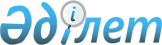 Адамның өмірі мен денсаулығына зиянды әсерін тигізетін, күшті әсер ететін заттардың тізбесін айқындау туралыҚазақстан Республикасы Үкіметінің 2021 жылғы 10 маусымдағы № 396 қаулысы.       "Халық денсаулығы және денсаулық сақтау жүйесі туралы" 2020 жылғы 7 шілдедегі Қазақстан Республикасының Кодексі 6-бабының 6) тармақшасына сәйкес Қазақстан Республикасының Үкіметі ҚАУЛЫ ЕТЕДІ:       1. Осы қаулыға қосымшаға сәйкес адам өмірі мен денсаулығына зиянды әсерін тигізетін күшті әсер ететін заттардың тізбесі айқындалсын.      2. Осы қаулы алғашқы ресми жарияланған күнінен кейін күнтізбелік он күн өткен соң қолданысқа енгізіледі. Адамның өмірі мен денсаулығына зиянды әсерін тигізетін, күшті әсер ететін заттардың тізбесі       Ескерту. Тізбеге өзгеріс енгізілді - ҚР Үкіметінің 20.03.2023 № 240 (алғашқы ресми жарияланған күнінен кейін күнтізбелік он күн өткен соң қолданысқа енгізіледі) қаулысымен.      *осы заттар тізбесінде санамаланған тұздар мұндай тұздардың болуы мүмкін барлық жағдайларда, осы заттар тізбесінде санамаланған заттардың изомерлері осындай изомерлердің болуы мүмкін барлық жағдайларда, осы заттар тізбесінде санамаланған күрделі және қарапайым эфирлері, барлық дәрілік нысандар, құрамына осы тізбеде аталған заттар кіретін барлық саудалық атаулары фармакологиялық белсенді емес компоненттермен үйлесімде, концентрациясына қарамастан, осы заттар тізбесінде санамаланған барлық қоспалар мен ерітінділер.© 2012. Қазақстан Республикасы Әділет министрлігінің «Қазақстан Республикасының Заңнама және құқықтық ақпарат институты» ШЖҚ РМК      Қазақстан Республикасының      Қазақстан Республикасының      Премьер-Министрі       Премьер-Министрі А. МаминҚазақстан Республикасы
Үкіметінің
2021 жылғы 10 маусымдағы
№ 396 қаулысына
қосымшаҚазақстан Республикасы
Үкіметінің
2021 жылғы 10 маусымдағы
№ 396 қаулысына
қосымшаҚазақстан Республикасы
Үкіметінің
2021 жылғы 10 маусымдағы
№ 396 қаулысына
қосымшаР/с №Атауы*12119-норандростенедион (эст-4-ен-3,17-дион)219-норандростерон (3-гидрокси-13-метилгексадекагидро-17Н-циклопента[a]фенантрен-17-он)31-тестостерон (17бета-гидрокси-5альфа-андрост-1-ен-3-он)42,4-Динитрофенол (2,4-DNP)54-гидрокситестостерон (4,17бета-дигидроксиандрост-4-ен-3-он)6GW 1516 (2-[2-метил-4-[[4-метил-2-[4-(трифторметил)фенил]-1,3-тиазол-5-ил]метилсульфанил]фенокси]сірке қышқылы) және химиялық құрылымы ұқсас немесе ұқсас биологиялық әсері бар басқа да субстанциялар7Андроизоксазол (1,10a,12a-триметил-2,3,3a,3b,4,5,5a,6,10,10a,10b,11, 12,12a-тетрадекагидро-1H-циклопента[7,8]фенантро[2,3-c][1,2]оксазол-1-ол)8Андростанолон9Андростенедиол10Андростенедион11Бенактизин (2-диэтиламин эфирі бензил қышқылы гидрохлориді)12Бензобарбитал (1-бензоил-5-этил-5-фенилбарбитурат қышқылы)13Болазин (3,3'-(гидразин-1,2-диилиден)бис(2-метиландростан-17-ол))14Боластерон15Болденон16Болдион (андрост-1,4-диен-3,17-дион)17Бромизовал (N-(аминокарбонил)-2-бром-3-метилбутанамид)18Гексобарбитал (5-(1-циклогексен-1-ил)-1,5-диметил-2,4,6 (1Н, 3Н, 5Н)-пиримидинтрион)19Гестринон20Гидроксистенозолол (1,10a,12a-триметил-1,2,3,3a,3b,4,5,7,10,10a, 10b,11,12,12a-тетрадекагидроциклопента[5,6]нафто[1,2-f]индазол-1-ол)21Даназол ((17альфа)-прегн-2,4-диен-20-ино2,3-d-изоксазол-17-ол)22Дегидрохлорметилтестостерон (4-хлоро-17бета-гидрокси-17альфа-метиландрост-1,4-диен-3-он)23Дезоксиметилтестостерон (17альфа-метил-5альфа-андрост-2-ен-17бета-ол)24Диенолон (17бета-гидроксиэстра-4,9(10)-диен-3-он)25Дростанолон26Залеплон27Зеранол (7,14,16-тригидрокси-3-метил-3,4,5,6,7,8,9,10,11, 12-декагидро-1Н-бензо[с][1]оксациклотетрадецин-1-он)28Зилпатерол (7-гидрокси-6-(пропан-2-иламино)-4,5,6,7-тетрагидроимидазо[4,5,1-jk][1]бензазепин-2(1H)-он)29Зопиклон (6-(5-хлор-2-пиридинил)-6,7-дигидро-7-оксо-5Н-пирроло[3,4-b]пиразин-5-иловый эфир-4-метил-1-пиперазинкарбон қышқылы)30Калустерон31Клозапин32Клонидин (2-(2,6-дихлорфениламино)-имидазолина гидрохлорид)33Клостебол34Левомепромазин ((R)-2-метокси-N,N,бета-триметил-10H-фенотиазин-10-пропанамин)35Меболазин (3,3'-(гидразин-1,2-диилиден)бис(2,17-диметиландростан-17-ол))36Мезаболон (17-((1-метоксициклогексил)окси)андрост-1-ен-3-он)37Мепитиостан (17-метил-17-((1-метоксициклопентил)окси)-2,3-эпитиоадростан)38Местанолон39Местеролон (1aльфа-метиландростанодон)40Метандиенон (метандростенолон) (17бета-гидрокси-17альфа-метиландрост-1,4-диен-3-он)41Метандриол42Метастерон (2альфа,17альфа-диметил-5альфа-андростан-3-он-17бета-ол)43Метенолон44Метил-1-тестостерон (17бета-гидрокси-17альфа-метил-5альфа-андрост-1-ен-3-он)45Метилдиендион (эстра-4,9-диен-3,17-дион)46Метилдиенолон (17бета-гидрокси-17альфа-метилэстр-4,9-диен-3-он)47Метилнортестостерон (17бета-гидрокси-17альфа-метилэстр-4-ен-3-он)48Метилтестостерон49Метилтриенолон (17бета-гидрокси-17альфа-метилэстр-4,9,11-триен-3-он)50Метилэпитиостанол (17-метил-2,3-эпитиоандростан-17-ол)51Миболерон52Нандролон53Норболетон54Норклостебол55Норэтандролон56Оксаболон57Оксандролон58Оксид азота59Оксиместерон60Оксиметолон61Орто-хлорбензилиденмалонодинитрил62Остарин ((2S)-3-(4-цианофенокси)-N-[4-циано-3-(трифторметил) фенил]-2-гидрокси-2-метилпропанамид) ұқсас химиялық құрылымы немесе ұқсас биологиялық әсері бар басқа да заттар63Прастерон (3-гидроксиандрост-5-ен-17-он)64Прегабалин65Пропетандрол ((17-гидрокси-17-этил-19-норандрост-4-ен-3-ил)пропионат)66Пропилгекседрин67Простанозол ([3,2-с]пиразол-5альфа-этиоаллохолан-17бета-тетрагидропиранол)68Роксиболон (11,17-дигидрокси-17-метил-3-оксоандроста-1,4-диен-2-карбон қышқылы)69Сибутрамин, сондай-ақ ұқсас психоактивті әсері бар құрылымдық аналогтары70Силандрон (17бета-(триметилсилилокси)андрост-4-ен-3-он)71Станозолол72Стенболон73Тапентадол74Тетрагидрогестринон (18альфа-гомо-прегн-4,9,11-триен-17бета-ол-3-он)75Тиоместерон (S,S'-(17-гидрокси-17-метил-3-оксоандрост-4-ен-1,7-диил)диэтантиоат)76Тиопентал натриі (натри тұзы 5-(1-метилбутил)-5-этил-2-тиобарбитур қышқылы77 Алып тасталды - ҚР Үкіметінің 20.03.2023 № 240 (алғашқы ресми жарияланған күнінен кейін күнтізбелік он күн өткен соң қолданысқа енгізіледі) қаулысымен.78Тренболон79Трестолон (17бета-гидрокси-7альфа-метилэстр-4-ен-3-он)80Тригексифенидил (1-циклогексил-1-фенил-3-пиперидинопропан-1-ол)81Тропикамид82Фепрозиднин (3-(бета-фенилизопропил)сиднонимин гидрохлориді)83Флуоксиместерон84Формеболон85Фуразабол (17бета-гидрокси-17альфа-метил-5альфа-андростано[2,3-с]-фуразан)86Хинболон (квиноболон)87Хлороформ88Цефедрин (2-[1-фенил-2-метил-(бета-цианэтил)]амино-пропанол-1-гидрохлорид)89Циклопентолат90Энестебол (4,17-дигидрокси-17-метиландроста-1,4-диен-3-он)91Эпитиостанол (2,3-эпитиоандростан-17-ол)92Этилхлорид (хлорэтил)93Этилэстренол (19-нор-17альфа-прегн-4-ен-17-ол) химиялық құрылымы ұқсас немесе биологиялық әсері ұқсас басқа да субстанциялар94Эрготал (қаракүйе алкалоидтары фосфаттарының қоспасы)95Этилдиенолон (17бета-гидрокси-17альфа-этилэстра-4,9(10)-диен-3-он)